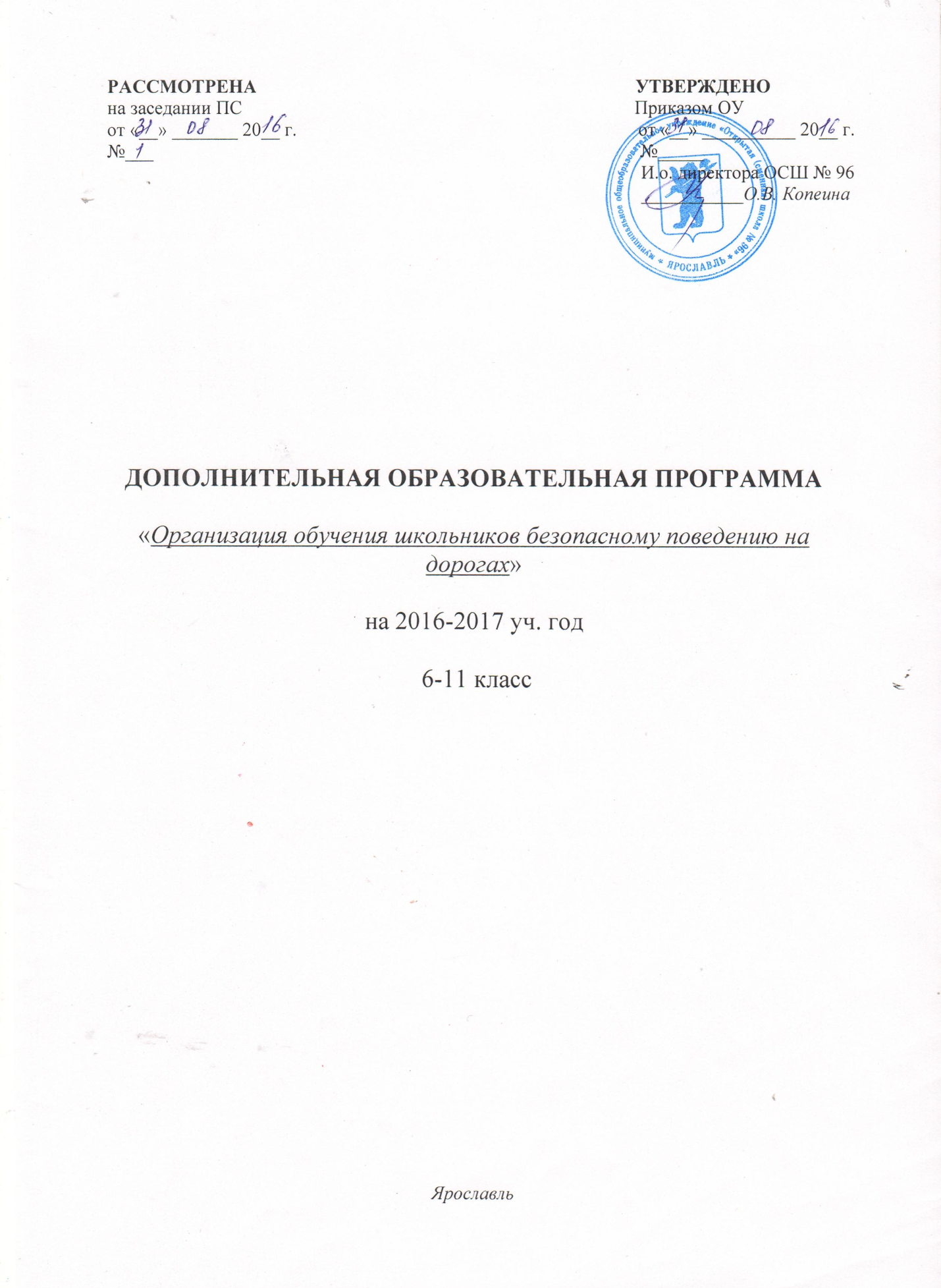 Пояснительная записка 	В Государственном докладе о состоянии безопасности дорожного движения в Российской Федерации указывается, что «основной причиной аварийности по-прежнему является низкая дисциплина водителей и пешеходов, выражающаяся в их сознательном пренебрежении Правилами дорожного движения». Цели программы:  Цель программы – повышение эффективности педагогической профилактики детского дорожно-транспортного травматизма посредством научно-методического обоснования и систематизации деятельности школы, а также консолидация деятельности всех субъектов, ответственных за безопасность детей на дорогах города. Задачи программы:  Разработать и внедрить план профилактической работы по безопасности дорожного движения, объединяющий деятельность преподавателей школы, учреждений дополнительного образования, руководителей и участников специализированных центров и детских движений, родителей, сотрудников средств массовой информации, и сотрудников ГИБДД г.  Основными причинами ДТП по неосторожности детей чаще всего становятся: нарушение правил перехода проезжей части (61,9%); неподчинение сигналам светофора (11,8%); неожиданный выход из-за транспортного средства, деревьев (15,3%); игра на проезжей части (4,2%); неумелое управление велосипедом (3,0%). В течении года наиболее опасными с точки зрения риска ДТП являются апрель-май, а также конец августа и сентябрь. Из дней недели наиболее часто ДТП с участием детей происходят в понедельник, меньше всего в четверг. Наиболее аварийное время суток – это утренние часы с 8 до 9, когда дети идут в школу, а также с 15 до 20 часов. При этом с 17 до 18 часов происходит наибольшее число аварий, что объясняется увеличением потока транспорта, когда взрослые возвращаются с работы домой. Основной категорией детей, пострадавших в ДТП являются школьники, из них мальчиков гибнет больше.  Предрасположенность детей к несчастным случаям на дороге обусловлена особенностями психофизиологического развития, такими как:  - неустойчивость и быстрое истощение нервной системы;  - неспособность адекватно оценивать обстановку;  - быстрое образование и исчезновение условных рефлексов;  - преобладание процессов возбуждения над процессами торможения;  - преобладание потребности в движении над осторожностью;  - стремление подражать взрослым;  - недостаток знаний об источниках опасности;  - отсутствие способности отделять главное от второстепенного;  - переоценка своих возможностей в реальной ситуации;  - неадекватная реакция на сильные резкие раздражители и др.  Почти две трети из общего числа пострадавших на дороге детей попадает под машину из-за отсутствия главного транспортного навыка: предвидения скрытой опасности.  Эффективность и, соответственно, направления профилактических мероприятий тесно связаны с возрастными особенностями детей.  	Часто дети с большим трудом могут дать правильную оценку увиденной дорожно-транспортной ситуации и не способны принимать решения, соизмерять скорость движения автомобиля с тем расстоянием, на котором автомобиль находиться от них. Они еще не способны предугадывать все возможные варианты поведения водителя. Больше того, в экстремальной ситуации, и вообще в случаях, когда ребенок поставлен перед срочным выбором: как поступить, он легко впадает в состояние безысходности, незащищенности, он просто теряется. Чем труднее ситуация для ребенка, и чем большую сообразительность и скорость в принятии решения ему надо проявить, тем сильнее развивается торможение в центральной нервной системе ребенка. И, таким образом, возникает замкнутый круг: чем опаснее ситуация, тем ребенок медленнее и не правильнее принимает решение.  	Вместе с тем оценка детьми собственного безопасного поведения существенно различается в зависимости от возраста. Чем младше школьники, тем чаще они завышают оценку собственной дисциплинированности на дорогах, стараясь произвести хорошее впечатление на педагога. Авторитет учителя в начальной школе может быть выше авторитета родителей. Помимо формирования знаний о Правилах дорожного движения, педагогу, с первых дней обучения детей в школе необходимо обсудить с детьми безопасный маршрут движения в школу и из школы, опасные участки в микрорайоне, поведение во дворах, дорогах между домами, где ездят автомашины.  	Среди подростков лишь 70% выражают уважение к соблюдению правил безопасного поведения на дорогах. Наряду с правопослушными, часто встречаются демонстративные или агрессивные высказывания. Соответственно, дети подросткового возраста часто становятся участниками и виновниками ДТП по причине проявления поведенческих рисков. Первый тип рисков связан с подражательным поведением. В этом случае подросток действует исходя из следующего понимания: так делать опасно, но другие так делают и ничего не происходит! Наиболее действенными мерами профилактики данной модели поведенческих рисков является демонстрация негативных последствий такого типа поведения.  Вторая модель проявления поведенческих рисков заключается в самоутверждении подростков в коллективе, что связано с переоценкой собственных возможностей, стремлении доказать свою смелость, перебежав на глазах у сверстников дорогу перед идущим транспортом или проехать, зацепившись за бампер транспортного средства.  Для профилактики этого типа рисков большое значение имеет формирование у подростков знаний о динамике движения транспортных средств, умения правильно соизмерять свои физические возможности и, самое главное, формировать стремление к самоутверждению в общественно значимых видах деятельности. Направления педагогической профилактики детского дорожно-транспортного травматизма. Разработку комплекса профилактических мероприятий по безопасности дорожного движения для детей целесообразно проводить по трем направлениям:  •  Информационное – обучение детей Правилам дорожного движения, формирование комплекса знаний по безопасному поведению на улицах и дорогах.  •  Развивающее – формирование практических умений и навыков безопасного поведения, представлений о том, что дорога несет потенциальную опасность и ребенок должен быть дисциплинированным и сосредоточенным.  •  Воспитательное – формирование мотивации ответственного и сознательного поведения на улицах и дорогах, формирование общих регуляторов социального поведения, позволяющих ребенку дорожить собственной жизнью и жизнью других людей, смотреть в будущее с оптимизмом, стремиться к самоутверждению в социально-значимой сфере. Реализация программы осуществляется в рамках классных часов в течение всего учебного года. Записи ведутся в классном журнале на специально отведенной странице. Кроме того классный руководитель проводит дополнительный инструктаж в период каникул.ОРГАНИЗАЦИЯ ОБУЧЕНИЯ ШКОЛЬНИКОВ БЕЗОПАСНОМУ ПОВЕДЕНИЮ НА ДОРОГАХТематический план6 классЗанятие 1. Тема: Причины ДТП.Цель занятия: сформировать четкое представление о причинах дорожно-транспортных происшествий.Содержание:* повышение интенсивности движения транспорта и пешеходов;* виды и причины ДТП.Занятие 2. Тема: Где и как переходить улицу?Цель занятия: научить правильно переходить улицу на практике. Закрепить знания причин дорожно-транспортных происшествий.Содержание:* ограниченный обзор проезжей части и другие дорожные опасности;* правила перехода через дорогу.Занятие 3. Тема: Перекрестки и их виды.Цель занятия: дать понятие о перекрестке и его видах. Сформировать четкое представление о том, как переходить дорогу в районе перекрестка и какие при этом ситуации – «ловушки» могут подстерегать пешехода.Содержание:* перекресток;* регулируемый перекресток;* нерегулируемый перекресток;* правила перехода перекрестка.Занятие 4. Тема: Сигналы светофора с дополнительной секцией.Цель занятия: дать понятие о светофорах с дополнительной секцией и научить читать их сигналы. Закрепить знания о различных видах светофоров.Содержание:* сигналы светофора;* сигналы светофора с дополнительной секцией.Занятие 5. Тема: Знаки для пешеходов и для водителей.Цель занятия: научить пользоваться знаками для пешеходов и водителей; закрепить эти навыки на практике.Содержание:*назначение дорожных знаков;* места установки дорожных знаков;* знаки особых предписаний. Занятие 6. Тема: Движение транспортных средств.Цель занятия: дать понятие о скорости движения транспорта; воспитывать чувство взаимоуважения водителя и пешехода.Содержание:*современный транспорт на улице – зона повышенной опасности;* характеристика транспортных средств;* классификация транспортных средств.Занятие 7. Тема: Движение по загородным (сельским) дорогам.Цель занятия: дать важные сведения о сельском транспорте (тракторах и прицепах к ним, самоходных сельхозмашинах, гужевом транспорте); изучить дополнительные требования к движению гужевых повозок и погону животных.Содержание:* на загородной дороге;* элементы дороги;*движение пешеходов в не населенных пунктах;* сведения о сельском транспорте.Занятие 8. Тема: Дополнительные требования к движению велосипедистов.Цель занятия: закрепить знания элементарных правил велосипедистов. Дать понятия о порядке движения на велосипеде по проезжей части, правилах перевозки грузов и маневрирования, о технических требованиях к велосипедуСодержание:* допуск к вождению велосипеда;* порядок движения по дороге;* передвижение в колонне;* подача сигналов рукой. Занятие 9. Тема: Правила для роллинга.Цель занятия: научить ребят правильно выбирать роликовые коньки, кататься на них. Закрепить элементарные правила на практике.Содержание:* классификация роликовых коньков;* места для катания на роликовых коньках.Занятие 10. Тема: Оказание первой медицинской помощи при ДТП (переломы и другие виды травм).Цель занятия: дать понятие травмы вообще и наиболее часто встречающихся при ДТП; дать представление о переломах, растяжениях, вывихах, ушибах. Научить быстрому оказанию первой медицинской помощи.Содержание:* оказание первой медицинской помощи при ДПТ.Тематический план7 классСодержаниеЗанятие 1. Тема: Как мы знаем ПДД.Цель занятия: вспомнить правила дорожного движения; способствоватьразвитию умения видеть на дороге ситуации – «ловушки», научитьрешать дорожные задачи.Содержание:* Правила дорожного движения – единый нормативный акт;* общие положения ПДД;* основные понятия и термины.Занятие 2. Тема: Дорожные «ловушки».Цель занятия: закрепить знания правил безопасного перехода через дорогу; развить умение видеть на дороге опасные ситуации – «ловушки».Содержание:* опасные места на улицах и дорогах;* опасность выхода на проезжую часть из-за стоящих машин, деревьев, кустов;* поведение детей во дворах, на улицах, дорогах;* ознакомление с элементами, обеспечивающими безопасность (знаки «Пешеходный переход», «Дети» и др.);* обозначение переходов;* знак «Движение пешеходов запрещено».Занятие 3. Тема: Поведение участников и очевидцев ДТП.Цель занятия: научить правильному поведению при ДТП; закрепить знания и умения по оказанию первой доврачебной помощи пострадавшим в ДТП.Содержание:* алгоритм действий;* если вы свидетель ДТП;* оказание помощи работникам ГИБДД в расследовании ДТП.Занятие 4. Тема: Светофоры для пешеходов.Цель занятия: закрепить знания о светофоре, его значении, разновидностях, выделив светофоры для пешеходов.Содержание:* разновидность светофоров;* светофоры для пешеходов.Занятие 5. Тема: Сигналы регулировщика.Цель занятия: закрепить знания методов регулирования дорожного движения, сигналов регулировщика.Содержание:* способы регулирования движения;* регулировщик;* сигналы регулировщика.Занятие 6. Тема: Правила перевозки пассажиров на мотоцикле и мотороллере.Цель занятия: изучить правила перевозки пассажиров на мотоцикле и мотороллере.Содержание:* правила перевозки пассажиров на мотоцикле и мотороллере;* обязанности пассажиров.Занятие 7. Тема: Устройство велосипеда, его снаряжение и техническое обслуживание.Цель занятия: расширить знания учеников о велосипеде, его устройстве, снаряжении; научить самостоятельно ухаживать за велосипедом (т. е. техническому обслуживанию).Содержание:* устройство велосипеда;* осмотр перед выездом;* снаряжение велосипеда;* техническое обслуживание велосипеда;* возраст, позволяющий управлять велосипедом.Занятие 8. Тема: Движение велосипедистов группами. Велоэстафета.Цель занятия: проверить практические навыки учащихся; рассказать о правилах движения велосипедистов группами, о действиях руководителя группы (колонны).Содержание:* движение велосипедистов группами;* практическое занятие (велоэстафета).Занятие 9. Тема: Оказание первой медицинской помощи при наружном кровотечении. Правила наложения жгута.Цель занятия: дать понятие кровотечения. Научить методам остановки кровотечения, правилам наложения жгута.Содержание:* виды наружного кровотечения;* способы остановки;* правила наложения жгута.Занятие 10. Тема: Общие правила транспортировки пострадавшего. Эвакуация пострадавших в ДТП.Цель занятия: дать понятие травматического шока. Научить способам переноски пострадавших в ДТП.Содержание:* эвакуация пострадавших в ДТП;* способы переноса пострадавших.Тематический план8 классСодержание.Занятие 1. Тема: История дорожных знаков.Цель занятия: познакомить с историей дорожных знаков, причинами их усложнения, с международным языком знаков; научить читать дорожные знаки.Содержание:* назначение дорожных знаков;* новые знаки;* международный язык знаков.Занятие 2. Тема: Разметка проезжей части улиц и дорог.Цель занятия: дать понятия о вертикальной и горизонтальной разметке и ее значении для регулирования движения транспорта; научить пользоваться разметкой и ориентироваться в движении.Содержание:* вертикальная разметка;* горизонтальная разметка;* пользование разметкой.Занятие 3. Тема: Движение пешеходов индивидуально, группами и в колоннах.Цель занятия: выучить правила для пешеходов; научиться правильно пользоваться ими.Содержание:* правила движения пешеходов;* правила движения пешеходов группами;* правила движения пешеходов колонами.Занятие 4. Тема: Правила поведения участников дорожного движения. Дорожная этика.Цель занятия: сформировать четкое представление о дисциплине пешеходов, пассажиров, водителей и велосипедистов.Содержание:* общие положения дорожного движения;* обязанности водителей;* обязанности пешеходов и пассажиров.Занятие 5. Тема: Назначение номерных опознавательных знаков и надписей на транспортных средствах.Цель занятия: объяснить назначение и место установки номерных опознавательных знаков и надписей на транспортных средствах.Содержание:* опознавательные знаки транспортных средств;*регистрационные знаки транспортных средств;*перевозка детей;* ограничение скорости;* длинномерное транспортное средство.Занятие 6. Тема: Остановочный и тормозной путь автомобиля.Цель занятия: дать понятие об остановочном пути автомобиля.Содержание:* тормозной и остановочный путь транспортного средства;* время реакции водителя;* факторы, влияющие на величину остановочного пути.Занятие 7. Тема: Велосипед с подвесным двигателем и мопед.Цель занятия: ознакомить с устройством велосипеда с подвесным двигателем и мопеда и их техническим обслуживанием. Выучить правила пользования и дополнительные требования к движению мопедов.Содержание:* устройство велосипеда с подвесным двигателем;* мопед;* техническое обслуживание велосипеда с подвесным двигателем и мопеда;* правила пользования и дополнительные требования к движению мопедов.Занятие 8. Тема: Перевозка учащихся на грузовых автомобилях.Цель занятия: закрепить знания правил пользования пассажирским транспортом, дать представление о перевозке учеников на грузовых машинах, как о крайней необходимости.Содержание:* правила перевозки пассажиров;* обязанности пассажиров;* перевозка детей.Занятие 9. Тема: Пассажиром быть не просто.Цель занятия: закрепить знания обязанностей пассажиров и правил поведения на транспорте.Содержание:* правила и обязанности пассажиров;* маршрутный транспорт;* правила поведения в автомобиле;* правила посадки и высадки из транспортного средства.Занятие 10. Тема: Оказание первой медицинской помощи при черепно – мозговых травмах, полученных в ДТП.Цель занятия: объяснить тяжесть черепно-мозговых травм (ЧМТ) и их последствий, рассказать об их симптомах (особенности проявления их у детей) и научить оказанию первой медицинской помощи.Содержание:* оказание первой медицинской помощи при ДТП;* черепно – мозговые травмы.Тематический план9 классСодержаниеЗанятие 1. Тема: Ответственность за нарушения ПДД.Цель занятия: четко усвоить, что ПДД — это закон для всех, соблюдение которого является обязательным. Ученики обязаны знать не только свои права и обязанности как участников дорожного движения, но и к каким последствиям может привести их нарушение.Содержание:* Правила дорожного движения – ведущий нормативный акт;* общие положения по ПДД;* основные понятия и термины;* административная и уголовная ответственность за совершение ДТП.Занятие 2. Тема: История автомототранспорта и принимаемые меры по обеспечению безопасности дорожного движения.Цель занятия: рассказать об истории развития автомототранспорта и мерах по обеспечению безопасности дорожного движения.Содержание:* история развития автомототранспорта;* безопасность дорожного движения.Занятие 3. Тема: Правила дорожного движения и история их создания.Цель занятия: познакомить учащихся с историей создания ПДД, проверить знания действующих ПДД.Содержание:*история появление транспортных средств;* первый автомобиль России;* Парижская конвенция по автомобильному движению, введение первых дорожных знаков.Занятие 4. Тема: Перевозка грузов.Цель занятия: пользуясь ПДД, изучить правила перевозки грузов. Научить решать дорожные задачи.Содержание:* правила дорожного движения;* правила перевозки грузов.Занятие 5. Тема: Предупредительные сигналы водителей.Цель занятия: дать понятие об осветительных приборах автомобилей и их значении; показать значение предупредительных сигналов водителей как необходимое условие безопасности дорожного движения.Содержание:* понятия об осветительных приборах автомобиля;* значение осветительных приборов автомобиля;* значение предупредительных сигналов водителей как необходимое условие безопасности дорожного движения.Занятие 6. Тема: Движение в темное время суток и в сложных погодных условиях.Цель занятия: объяснить все возможные опасности при движении пешеходов, велосипедистов и автомобилей в темное время суток, на скользкой дороге, в туман, дождь и грозу. Закрепить знание о дорожных знаках, предупреждающих о подобных опасностях. Научить решать дорожные задачи.Содержание:* влияние погодных условий и время суток на безопасность дорожного движения;* дорожные знаки, предупреждающие об опасностях на дорогах.Занятие 7. Тема: Оборудование автомобилей и мотоциклов специальными сигналами.Цель занятия: объяснить значение различных специальных сигналов; научить пользоваться ими.Содержание:* значение специальных сигналов;* использование специальных сигналов.Занятие 8. Тема: Оказание первой медицинской помощи лицам, пострадавшим в ДТП.Цель занятия: Рассказать о психологическом состояния лиц, пострадавших в ДТП и научить оказанию первой медицинской помощи.Содержание:* психологическое состояние лиц пострадавших в ДТП;* оказание первой медицинской помощи.Занятие 9. Тема: Контрольная работа (экзамен) по ПДД.Цель занятия: проверить знания, полученные по всему курсу Правил дорожного движения.Содержание:*контрольная работа (экзамен) по ПДД.Тематический план10 классСодержаниеЗанятие 1. Тема: Культура дорожного движения.. Цель занятия: познакомить с культурой транспортного поведенияСодержание: *культура транспортного поведения - снижение аварийности на дорогахЗанятие 2. Тема: Государственная инспекция безопасного движенияЦель занятия: рассказать о профессии работников ГИБДД. Содержание: * «Мужская» профессия; *романтика и будни инспекторов. * «дирижер» улицыЗанятие 3. Тема: Агрессия на дорогах. Цель занятия: выяснить причины, вызывающие агрессию у участников дорожного движения.  Содержание: * меры по снижению собственной агрессии* отказ от соперничества и терпимое отношение к ошибкам других участников движения* отказ при необходимости от своего приоритетаЗанятие 4. Тема:Вандализм на дорогах и транспорте.Цель занятия: предотвратить вандализм на дорогеСодержание: *повреждения дорожных знаков и указателей.*последствия их повреждений для участников дорожного движения. *повреждения автотранспорта. *административная и уголовная ответственностьЗанятие 5. Тема: Железнодорожные переезды. Цель занятия: изучить причины ДТП на переездах.Содержание: *  что запрещается делать на переездах; * основные правила движенияЗанятие 6. Тема: Ответственность за вред причиненный малолетними участниками дорожного движения.Цель занятия: объяснить ответственность несовершеннолетних за нарушения ПДД.Содержание: * совершение дорожно-транспортных происшествий; * угон автотранспортаЗанятие 7. Тема: Я и дисциплинаЦель занятия: дать возможность самосознательно определить свое поведение на дороге. Содержание: * нарушаете ли Вы требования ПДД, сознательно или ошибочно. *были ли Вы свидетелем грубейших нарушений ПДД близкими Вам людьми. *ваша реакция.* ваше общение и общение близких людей с сотрудником ГИБДДЗанятие 8. Тема: Подготовка водительских кадров. Цель занятия: воспитание грамотных участников дорожного движения Содержание: * условия обучения и сдачи экзаменов на получение водительского удостоверения; Занятие 9. Тема: Общественный транспортЦель занятия: объяснить правила поведения в общественном транспорте Содержание: *правила поведения в общественном транспорте.*аварийная ситуация для пешеходов, находящихся на остановках общественного транспорта. *выход на проезжую часть при ожидании общественного транспорта в зоне остановкиЗанятие 10. Тема: Россия - автомобильная державаЦель занятия: рассказать о России, как об автомобильной державе. Содержание: *автотранспортный цех России. *виды автотранспорта и перевозок. *зависимость безопасности на дорогах от количества автотранспорта. *сравнительные примеры с другими странами ЕвропыТематический план11классСодержаниеЗанятие 1. Тема: Изменения, внесенные в 2007 году в кодекс РФ об административных правонарушениях. Цель занятия: ознакомить с последними изменениями, внесенными в 2007 году. Содержание: *кодекс РФ об административных правонарушениях. Занятие 2. Тема: История автомототранспорта и принимаемые меры по обеспечению безопасности дорожного движения. Цель занятия: рассказать об истории развития автомототранспорта и мерах по обеспечению безопасности дорожного движения. Содержание: *история автомототранспорта; *обеспечение безопасности дорожного движения. Занятие 3. Тема: Движение по загородным (сельским) дорогам. Цель занятия: дать важные сведения о сельском транспорте (тракторах и прицепах к ним, самоходных сельхозмашинах, гужевом транспорте); изучить дополнительные требования к движению гужевых повозок и погону животных. Содержание: *сведения о сельском транспорте (тракторах и прицепах к ним, самоходных сельхозмашинах, гужевом транспорте); *дополнительные требования к движению гужевых повозок и погону животных. Занятие 4. Тема: Правила перевозки пассажиров на автотранспорте, мотоцикле и мотороллере. Цель занятия: изучить правила перевозки пассажиров на мотоцикле и мотороллере. Содержание: *правила дорожного движения; *правила перевозки пассажиров на мотоцикле и мотороллере. Занятие 5. Тема: Правила перевозки грузов. Цель занятия: пользуясь ПДД, изучить правила перевозки грузов. Научить решать дорожные задачи. Содержание: *правила дорожного движения; *правила перевозки грузов. Занятие 6. Тема: Движение в темное время суток и в сложных погодных условиях. Цель занятия: объяснить все возможные опасности при движении пешеходов, велосипедистов и автомобилей в темное время суток, на скользкой дороге, в туман, дождь и грозу. Закрепить знание о дорожных знаках, предупреждающих о подобных опасностях. Научить решать дорожные задачи. Содержание: *влияние погодных условий и время суток на безопасность дорожного   движения; *дорожные знаки, предупреждающие об опасностях на дорогах. Занятие 7. Тема: Движение транспортных средств. Цель занятия: дать понятие о скорости и интенсивности движения транспорта; воспитывать чувство взаимоуважения водителя и пешехода. Содержание: *движение транспортных средств; *скорость движения; *расположение транспортных средств на проезжей части. Занятие 8. Тема: Остановочный и тормозной путь автомобиля. Цель занятия: дать понятие об остановочном пути автомобиля. Содержание: *остановочный и тормозной путь транспортного средства; *время реакции водителя; *факторы, влияющие на величину остановочного пути. Занятие 9. Тема: Первая медицинская помощь при острой сердечной недостаточности, инсульте и остановке сердца. Цель занятия: объяснить тяжесть состояния при данных заболеваниях и тяжесть их последствий, рассказать об их симптомах и научить оказанию первой медицинской помощи. Содержание: *оказание первой медицинской помощи при острой сердечной недостаточности, инсульте и остановке сердца. Занятие 10. Тема: Первая медицинская помощь при травмах в области таза, при повреждении позвоночника, спины. Цель занятия: объяснить тяжесть травм в области таза, позвоночника и их последствия, рассказать об их симптомах (особенности проявления их у детей) и научить оказанию первой медицинской помощи. Содержание: оказание первой медицинской помощи при травмах в области таза, при повреждении позвоночника, спины.№ТемаРассказ, рассказ-объяснение, беседаПрактическая работаИграКонтроль знанийПовторение и закрепление материалаВсего часов1Причины ДТП10мин15мин15мин5мин1ч2Где и как переходить улицу?10мин20мин15мин1ч3Перекрестки и их виды20мин15мин10мин1ч4Сигналы светофора с дополнительной секцией.10мин20мин15мин1ч5Знаки для пешеходов и водителей.15мин15мин15мин1ч6 Движение транспортных средств20мин15мин10мин1ч7Движение по загородным (сельским) дорогам15мин10мин10мин10мин1ч8Дополнительные требования к движению велосипедистов.20мин10мин15мин1ч9Правила для роллинга20мин15мин10мин1ч10Оказание первой медицинской помощи при ДТП (переломы и другие виды травм).20мин20мин5мин1ч№ТемаРассказ, рассказ-объяснение, беседаПрактическая работаИграКонтроль знанийПовторение и закрепление материалаВсего часов1Как мы знаем ПДД?20мин20мин5мин1ч2Дорожные «ловушки»35мин10мин1ч3Поведение участников и очевидцев ДТП15мин15мин10мин5мин1ч4Светофоры для пешеходов10мин20мин15мин1ч5Сигналы регулировщика15мин15мин10мин5мин1ч6Правила перевозки пассажиров на мотоцикле и мотороллере10мин15мин10мин10мин1ч7Устройство велосипедов, его снаряжение и техническое устройство.20мин15мин10мин1ч8Движение велосипедистов группами. Велоэстафета.15мин15мин15мин1ч9Оказание первой медицинской помощи при наружном кровотечении. Правила наложения жгута.15мин20мин10мин1ч10Общие правила транспортировки пострадавшего. Эвакуация пострадавших в ДТП20мин15мин10мин1ч№ТемаРассказ, рассказ-объяснение, беседаПрактическая работаИграКонтроль знанийПовторение и закрепление материалаВсего часов1История дорожных знаков20мин15мин10мин1ч2Разметка проезжей части улиц и дорог.20мин20мин5мин1ч3Движение пешеходов индивидуально, группами и в колоннах15мин20мин10мин1ч4Правила поведения участников дорожного движения. Дорожная этика.20мин15мин10мин1ч5 Назначение номерных опознавательных знаков и надписей на транспортных средствах20мин15мин10мин1ч6Остановочный и тормозной путь автомобиля20мин15мин10мин1ч7 Велосипед с подвесным двигателем и мопед20мин15мин10мин1ч8Перевозка учащихся на грузовых автомобилях15мин10мин15мин5мин1ч9Пассажиром быть не просто45мин1ч10Оказание первой медицинской помощи при черепно – мозговых травмах, полученных в ДТП15мин20мин10мин1ч№ТемаРассказ, рассказ-объяснение, беседаПрактическая работаИграКонтроль знанийПовторение и закрепление материалаВсего часов1Ответственность за нарушение ПДД20мин20мин5мин1ч2История автомототранспорта и принимаемые меры по обеспечению безопасности дорожного движения20мин15мин10мин1ч3Правила дорожного движения и история их создания20мин10мин15мин1ч4Перевозка грузов.20мин15мин10мин1ч5 Предупредительные сигналы для водителей20мин15мин10мин1ч6Движение в темное время суток и в сложных погодных условиях15мин20мин10мин1ч7Оборудование автомобилей и мотоциклов специальными сигналами.20мин15мин10мин1ч8Оказание первой медицинской помощи лицам, пострадавшим в ДТП.15мин20мин10мин1ч9Контрольная работа по ПДД45мин1ч№ТемаРассказ, рассказ-объяснение, беседаПрактическая работаИграКонтроль знанийПовторение и закрепление материалаВсего часов1Культура дорожного движения20мин15мин10мин1ч2Государственная Инспекция Безопасного Движения20мин20мин5 мин1ч3Агрессия на дорогах15мин15мин15мин1ч4Вандализм на дорогах и транспорте20мин15мин10мин1ч5Железнодорожные переезды15мин10 мин15мин5мин1ч6Ответственность за вред, причиненный малолетними участниками дорожного движения.20мин15мин10мин1ч7Я и дисциплина40мин5 мин1ч8Подготовка водительских кадров. 20мин15мин10мин1ч9Россия - автомобильная держава20мин20мин5 мин1ч10Общественный транспорт15мин15мин10мин5мин1ч№ТемаРассказ, рассказ-объяснение, беседаПрактическая работаИграКонтроль знанийПовторение и закрепление материалаВсего часов1Изменения, внесенные в 2007 году в кодекс РФ об административных правонарушениях. 20мин15мин10мин1ч2История автомототранспорта и принимаемые меры по обеспечению безопасности дорожного движения20мин20мин5мин1ч3Движение по загородным (сельским) дорогам15мин15мин10мин5мин1ч4Правила перевозки пассажиров на автотранспорте, мотоцикле и мотороллере. 20мин5мин20мин1ч5Правила перевозки грузов10мин15мин15мин5мин1ч6Движение в темное время суток и в сложных погодных условиях. 15мин20мин10мин1ч7Движение транспортных средств. 30мин15мин1ч8Остановочный и тормозной путь автомобиля. 20мин15мин10мин1ч9Первая медицинская помощь при острой сердечной недостаточности, инсульте и остановке сердца15мин20мин10мин1ч10Первая медицинская помощь при травмах в области таза, при повреждении позвоночника, спины. 15мин20мин10мин1ч